ООО «Системы модернизации складов»Поможет Вам увеличить эффективность Вашего бизнеса, путём создания качественной продукции!Наши услуги:                                                     (Производство,  Монтаж,  Доставка,  Гарантийное обслуживание, Сертификат ЕС)-  Производство и ремонт ленточных и роликовых конвейеров; 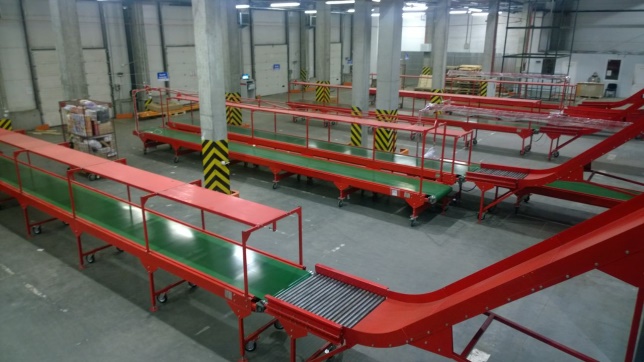 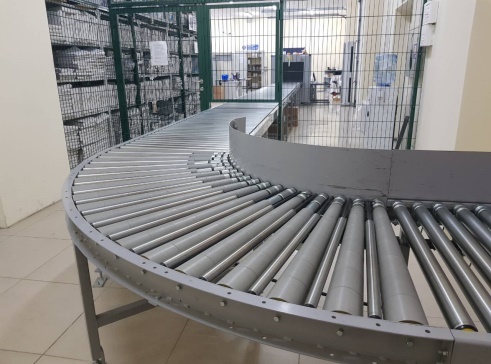 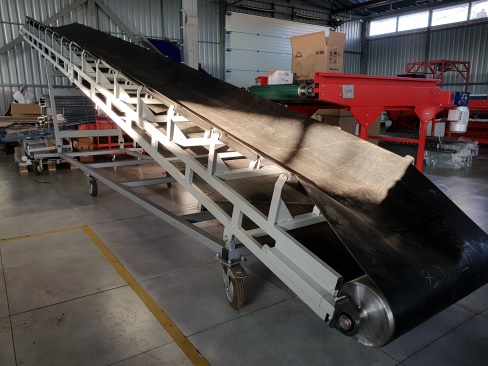 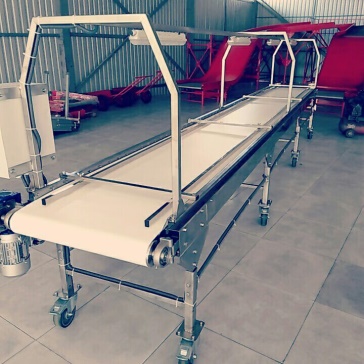 -  Производство и ремонт линий по переработке ягод, овощей, фруктов и корнеплодов;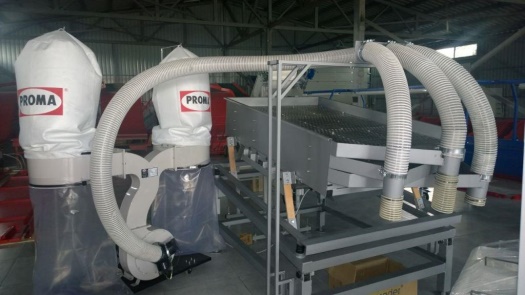 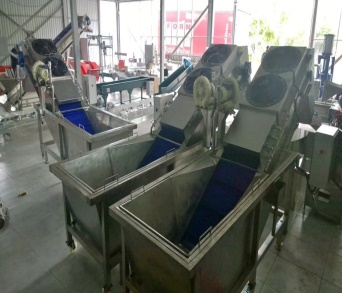 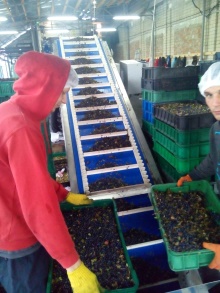 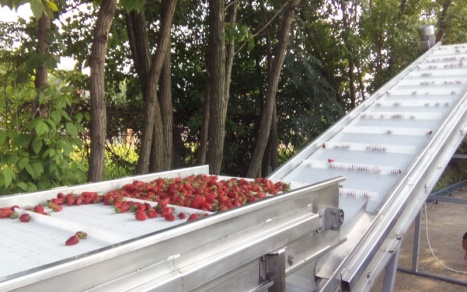 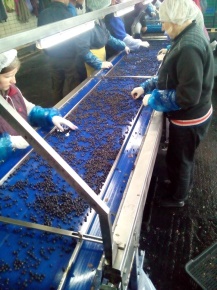 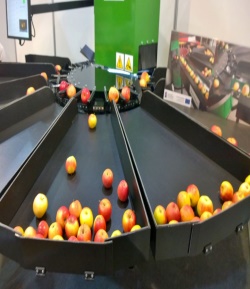 -  Производство и ремонт сортировочных линий для вторсырья;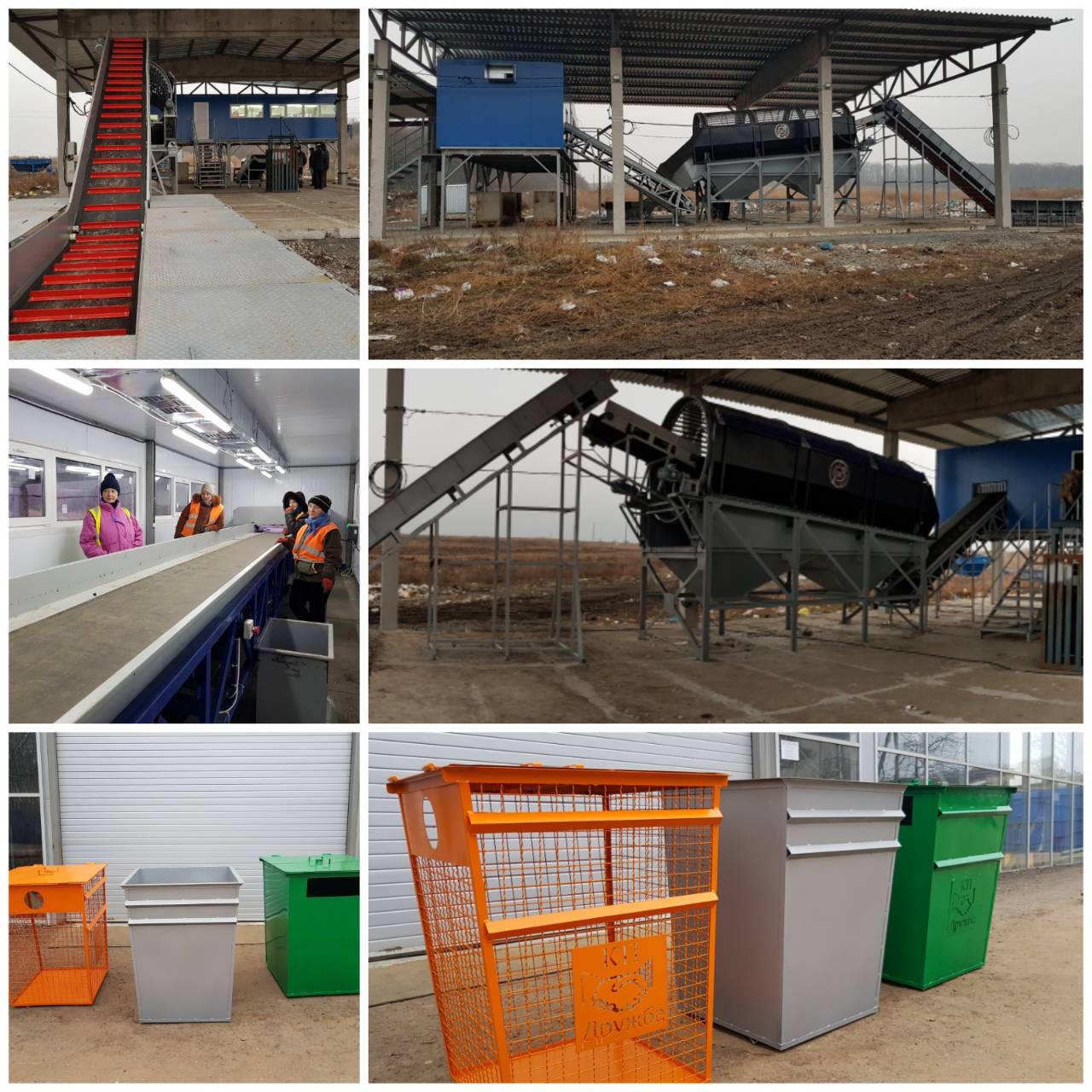 -  Производство и ремонт индивидуального оборудования, складской техники и различных металлоконструкций под заказ;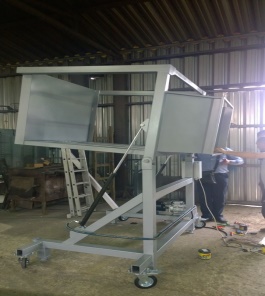 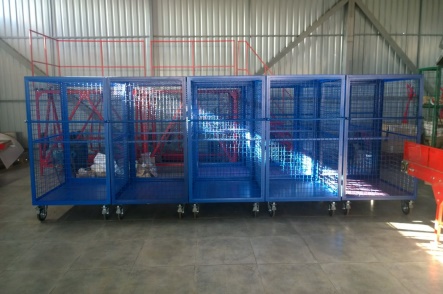 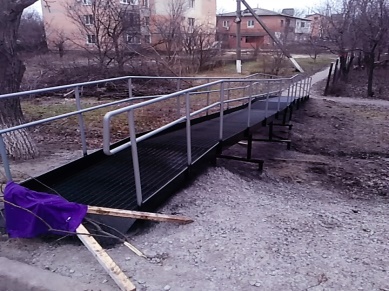 - Производство и ремонт конвейеров;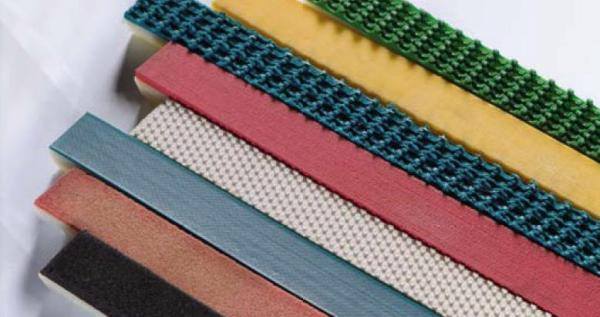 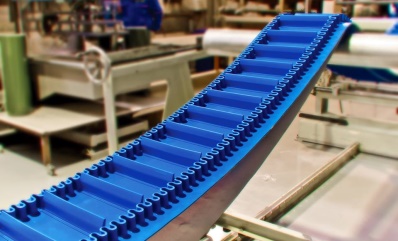 ООО «Система модернизации складов»Директор по региональному развитию РССГречишкин Максим Александрович+380956417844, +380682702012